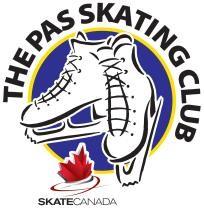 The Pas Skating Club2023 -2024 Pre-Season CanSkate ProgramThe Pre-season CanSkate Program is a learn-to-skate program designed to develop basic skating skills for skaters to carry on into hockey or figure skating this season. CanSkate targets children, ages 5 to 12, who either have no skating experience or some skating experience (can stand and glide). Skaters develop fundamental skating movements, play games to practice skills and receive badges as they progress through stages and skills. The program concludes with a session end report. Skaters in CanSkate must wear hockey skates or figure skates and a helmet (CSA-approved hockey helmet). Each session is 45 minutes in length. Schedule is subject to change.  Please check The Pas Skating Club bulletin board at the rink for updated changes, or the Club website.   www.skatethepas.uplifterinc.com Skate Canada Professional Coach:   Janet Hallegrimson Skate Canada Professional Assistant Coach:   Autumn Snow  Cost: $90 program + $58.70 Skate Canada Insurance + $20 Fundraising Fee = $168.70 Total Location: 	  RHJ Arena Schedule: Wednesday, September 6 to Friday, September 84:30 pm – 5:15 pm Saturday, September 9Monday September 11 to Friday, September 1511:00 - 11:45 am4:30 - 5:15 pmSaturday, September 1611:00 - 11:45 am